RetiroDespertar da Consciência com RebirthingDe 29 novembro a 1 de dezembro de 2019Local: Casa Shanti, MafraFicha de InscriçãoNome completo:Data de nascimento:Morada:telemóvel:Email:Website:Habilitações académicas:Atividade profissional:Por favor responda a umas breves questões para melhorar os nossos serviços.Já recebeu sessões individuais de Rebirthing? SIM/NÃO Através de qual meio teve conhecimento deste evento (amigos, website, Facebook, anúncio en revista, email, etc)?Há algum aspeto de saúde que devamos tomar conhecimento?Tem algum tipo de alergia ou intolerância alimentar?Dá-nos o seu consentimento para tirarmos fotos (grupo ou individuais) durante as práticas para uso futuro nas redes sociais e website? SIM/NÃOCondiçõesValor de inscrição:Preço promocional lançamento (Early bird)180 eur inscrições entre dia 1 e 13 de outubroApós essa data210 eur entre dia 10 e 31 outubro240 eur entre dia 1 e 24 de novembro​Consulte condições para grupos.A data limite de inscrição é até dia 24 de novembro.Atenção: Vagas muito limitadas.​Nota1: No valor da inscrição estão incluídos alojamento e refeições vegetarianas (regime de pensão completa e coffee breaks). Aconselhamos levar roupa confortável para o desenvolvimento dos trabalhos, meias quentes, chinelos e um agasalho. É necessário levar uma toalha de banho.Nota2: Em caso de desistência, comunicada até dia 1 de novembro, será devolvido 50% do valor transferido.Nota3: A Inspiradamente reserva-se no direito de cancelar o Retiro, sendo devolvida a totalidade do valor transferido.​Deverá formalizar a sua inscrição enviando este formulario para email: geral@inspiradamente.ptEm caso de dúvidas, estaremos ao dispor através do número: 916340079.A sua inscrição só se considera efetivada perante a transferência bancária do respectivo valor e pede-se o favor do envio do comprovativo por email:Bússola do Ser, Lda.IBAN: PT50 0010 0000 5610 5930 0015 9Data da inscrição:Gratos,A equipa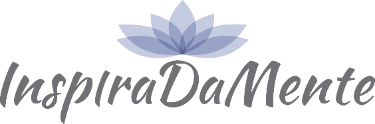 916340079geral@inspiradamente.ptwww.inspiradamente.pt